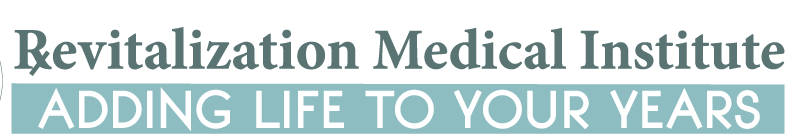 Photo RejuvenationPost Treatment InstructionsA mild heat-like sensation may be anticipated. This usually resolves within 72 hours of your treatment. Mild swelling and/or redness rarely accompany this treatment and should resolve in 2-4 days.Application of cool compress, ice pack and/or hydrocortisone cream to the skin immediately after the treatment to the area is recommended to minimize edema and provide comfort.Treated lesions may initially appear raised and or darker with a reddened edge. The lesions will gradually turn darker over the 24-48 hours and may progress to scabs and/or crusting.  These will start to flake off in 7-14 days.Bathe or shower as usual. Treated areas may be temperature sensitive so  using cool water one the these areas is recommended.Avoid aggressive scrubbing and use of exfoliates, scrubs and loofa sponges until the treatment area has returned to its pre-treatment condition.If blistering occurs, apply an antibiotic ointment to the area twice a day until healed. Do not pick, scratch or remove, should they occur. This will prevent unwanted side effects.Until redness has completely resolved: Avoid applying cosmetics on or near the treated areas.Avoid Hot tubs and JacuzzisAvoid activities that cause excessive perspiration. Avoid sun exposure to treated areas. Apply a sunscreen with SPF 30 or greater every day tosun-exposed skin between treatments and 4-6 weeks after treatment.Please call our office at 941-266-9090 with any questions or concernsTamara L. Densmore, M.D., Medical Director100 North Washington Blvd., Suite 102, Sarasota, FL  34236office: 941-266-9090          fax:  941-718-4920          www.revmeupnow.com